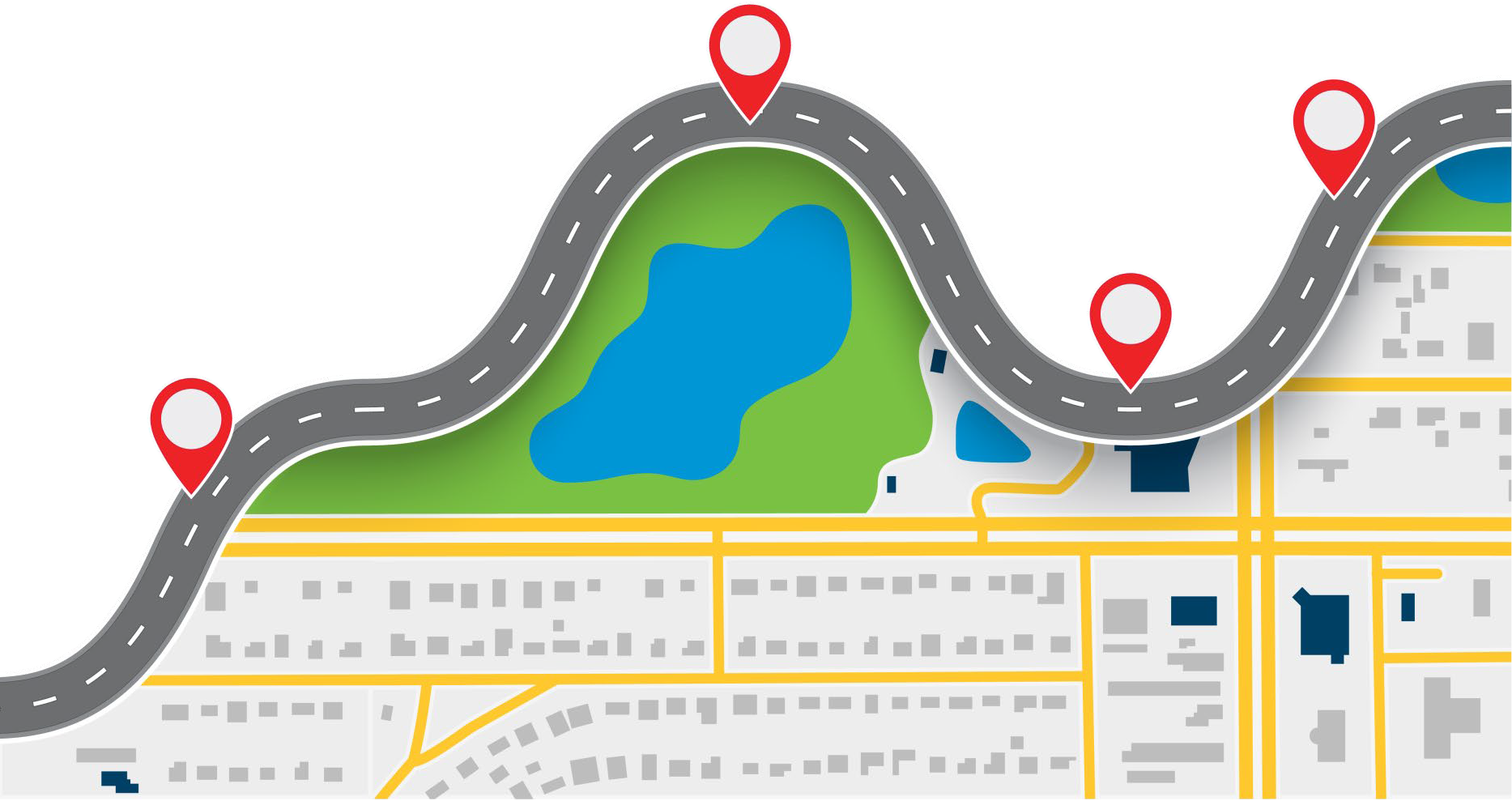 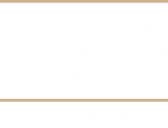 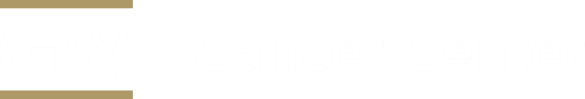 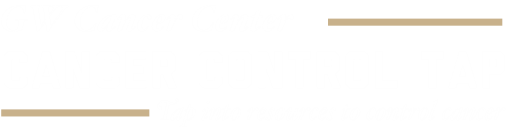 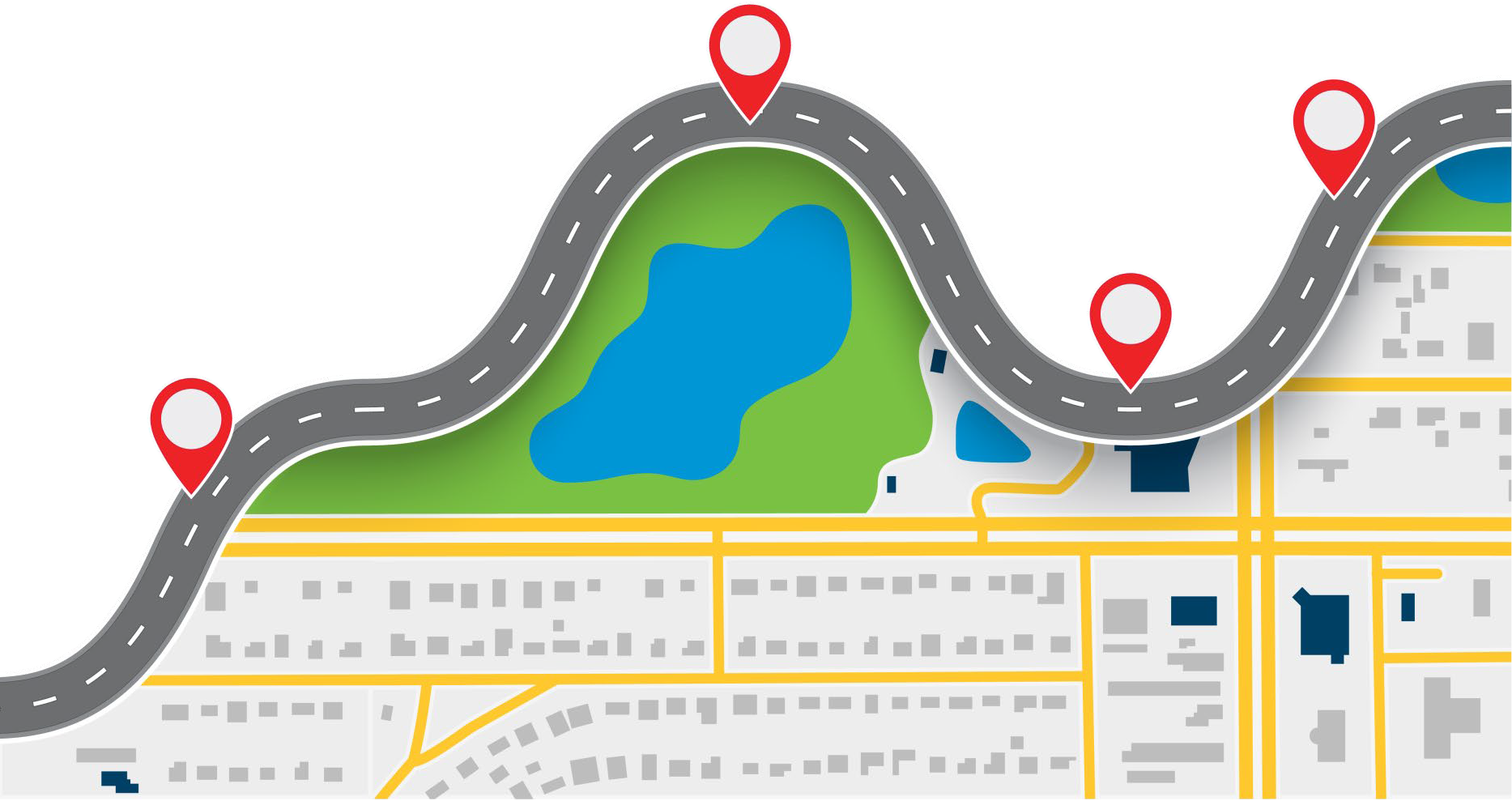 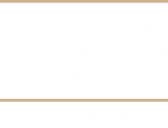 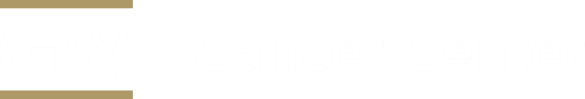 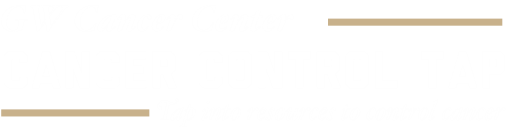 Implementing the Commission on Cancer Standard 8.1 Addressing Barriers to CareA Road Map for Comprehensive Cancer Control Professionals and Cancer Program AdministratorsJanuary 2021This Road Map has been adapted from its original version to specifically highlight Step 2. It is strongly recommended you review the Road Map in its entirety by visiting the GW Cancer Control TAP website for the Implementing the Commission on Cancer Standard 8.1 Addressing Barriers to CareSpecial thanks to Dr. Mandi Chapman Pratt, Sarah Kerch, and Shayla Scarlett for allowing the American College of Surgeons Cancer Programs to adapt this step of the road map for the National Breaking Barriers QI project. For more information on the Breaking Barriers project, please visit this website.STEP 2a: Understand the communities in which your patients live and work by considering the following. It is recommended you discuss as a group and record this information. Note, see page 9 for helpful resources in completing this information.Program Name:In which zip codes do a majority of your cancer patients live?Describe any known trends in patient characteristics. Consider:Education level:Average age range:Employment rates:Poverty level:Consider and record what percent of your patients identify in following racial categories: Asian:Black/African American:American Indian/Alaskan Native: Native Hawaiian and Other Pacific Islander”White/Caucasian:Consider and record your patient population identified ethnic origins: What languages do your patients speak?What is the insurance breakdown of cancer patients you see in your facility?% Private Insurance:					%Public Insurance:			%Self Pay/OtherAny other notes about the medical social related health needs your clinic sees (eg. Rates of asthma, exposure to lead, etc)STEP 2b: IDENTIFY BARRIERS TO CANCER CARE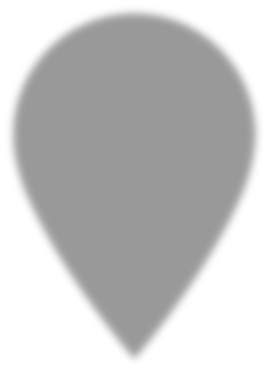 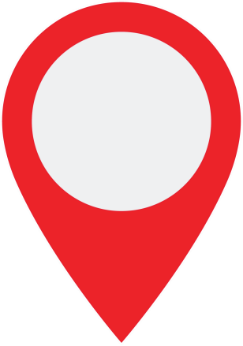 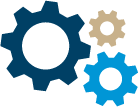 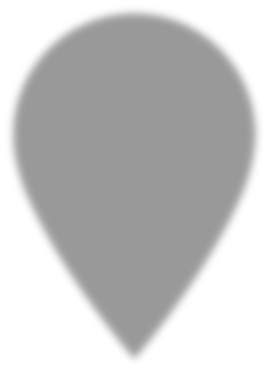 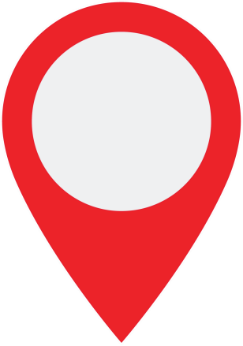 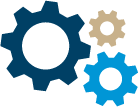 Identify barriers to care from various sources and choose one to focus on. Barriers may be patient-centered, provider- centered or health system-centered (CoC, 2019). Determine potential solutions to reduce cancer disparities.The table below provides some examples of identified barriers, as well as actions and solutions that could be used to address them. Please note that this is not an exhaustive list and could look different from the barriers faced by your organization and patient population.In the “Identified Resource or Action Taken” column, please respond with what resources may be available for patients. Consider their location, hours of operation, languages spoken, or insurance/payment required. It is reasonable that some barriers may not have a solution at this time, but asses what is available and share this information with other healthcare providers once completed. The below table includes some helpful resources and links to help you better understand your patient population. This list is not exhaustive and your are encouraged to continue to add links, webpages, or resources that relate to your own local community. For example, your state DHS website often has helpful population health data by region or zip code. 	Nest REFERENCESAmerican College of Surgeons Commission on Cancer. (2019). Optimal Resources for Cancer Care. 2020 Edition. Chicago, IL. Retrieved from https://www.facs.org/-/media/files/quality- programs/cancer/coc/optimal_resources_for_cancer_care_2020_standards.ashxAmerican College of Surgeons Commission on Cancer. (2016). Cancer Program Standards: Ensuring Patient-Centered Care. 2016 Edition. Chicago, IL. Retrieved from https://www.facs.org/~/media/files/quality%20programs/cancer/coc/2016%20coc%20standard s%20manual_interactive%20pdf.ashxMercurio, A. (2016). Navigating Standard 3.1. PowerPoint slides, City of Hope. Retrieved from https://www.facs.org/~/media/files/quality%20programs/cancer/presentations/mercurio%20co c%20navigation.ashxPagan, J. (2015). Composing a CoC-Compliant Community Health Needs Assessment (CHNA).OncologyNurseAdvisor Blog. Retrieved from http://www.oncologynurseadvisor.com/ona- navigation-summit-2015/composing-a-coc-compliant-community-health-needs-assessment- chna/article/423241/Pagan, J. (2015). Using the Navigation Process to Improve Both Your Program and Your Patient Outcomes. OncologyNurseNavigator Blog. Retrieved from http://www.oncologynurseadvisor.com/ona-navigation-summit-2015/using-the-navigation- process-to-improve-both-your-program-and-your-patient-outcomes/article/423238/Rosenbaum, S. (2013). Principles to Consider for the Implementation of a Community Health Needs Assessment Process. The George Washington University School of Public Health and Health Services, Department of Health Policy. Retrieved from http://nnphi.org/wp- content/uploads/2015/08/PrinciplesToConsiderForTheImplementationOfACHNAProcess_GWU_ 20130604.pdfStoto, M. and Smith, C. (2015). Community Health Needs Assessments—Aligning the Interests of Public Health and the Health Care Delivery System to Improve Population Health. Discussion Paper, Institute of Medicine. Retrieved from http://nam.edu/wp- content/uploads/2015/07/CHNAalignment.pdfStrusowski, T. (2017). Navigation Documentation Tools Can Support Compliance with Commission on Cancer Standards. AONN+ Blog. Retrieved from https://aonnonline.org/expert- commentary/navigation-101/799-navigation-documentation-tools-can-support-compliance- with-commission-on-cancer-standardsWillis, A., Hoffler, E., Villalobos, A., Pratt-Chapman, M. (2016). Advancing the Field of Cancer Patient Navigation: A Toolkit for Comprehensive Cancer Control Professionals. The George Washington University Cancer Institute. Washington, DCIDENTIFIEDBARRIERSEXAMPLESPOTENTIAL ACTIONSPOTENTIAL SOLUTIONSIDENTIFIED RESOURCE or ACTION TAKEN (may include name and contact information of resource or website)Logistical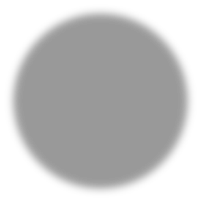 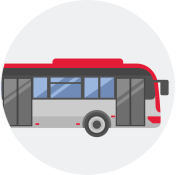 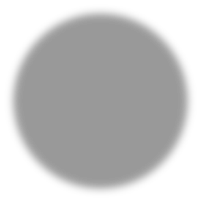 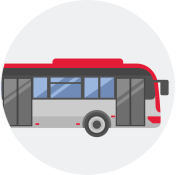 Transportation issuesHousing insecurity/transient populationLack of childcareIdentify patients who require transportation to medical care or support services within or outside their communityIdentify patients who require childcareIdentify patients who may be housing insecure or transient and may be difficult to get ahold ofTransportation (within community):Work with local Medicaid managed care organizations on improvements to transportation vendor availabilityWork with ride sharing companies (e.g., Lyft) to pay for rides for patientsEngage local churches or non-profit organizationsIdentify local or national resources that provide financial assistance for transportation and create an instructional document for patients on how to access these resources (e.g., American Cancer Society (ACS’s) Road to Recovery)*Transportation (outside of community):Utilize ACS’s Hope Lodges* or Ronald McDonald Houses* for childrenDevelop a hotel partner programWork with administrators of telemedicine services to provide careImplement a screening process to identify patients experiencing food insecurity; develop relationships with community food banksPsychosocial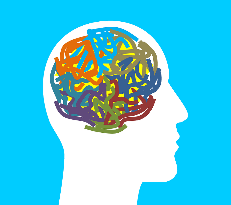 Mental health concerns (anxiety, depression)Substance use disorders (SUD)Social isolationEvaluate CoC Standard 5.2 and assess your programs psychosocial distress tool against population needsTogether with social workers or other behavioral health clinicians, select and implement an assessment tool to identify mental health concernsIdentify patients that may have previous or current substance use disorders Identify and flag patients at high risk for social isolation (elderly, patients in assisted care facilities, transient populations, etc)If available, refer to “in-house” mental health providersDevelop relationships with community mental health and/or SUD providers and learn how to make referrals to their servicesEducate staff on the co-occurrence of SUD, mental health conditions, and impact on cancer treatment and outcomesCreate a support group for cancer patients to facilitate connectionEconomic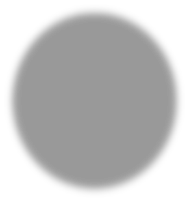 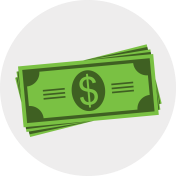 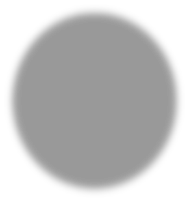 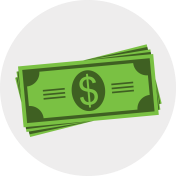 Lack of insurance or under-insuranceHigh co-pays or deductiblesPrescription medication costsFinancial and legal issuesEmploymentFood insecurityAssess financial and legal issues faced by patients during and after treatmentHave navigators document barriersIdentify patients for whom employment is unstable or inflexible Identify patients that struggle with food securityProvide financial counseling and navigation services to all patients diagnosed with cancerWork with local insurance exchange navigators or safety net insurers to enroll eligible patientsScreen patients for financial assistance eligibility and navigate them to co-pay and other patient assistance programsDevelop support initiatives such as medical- legal partnershipsProvide ACS’s National Cancer Information Center (NCIC) with information about resources in your community and refer patients to NCICBMC Patient Medical-Legal Need SurveyImplement a screening process to identify patients experiencing food insecurity; develop relationships with community food banksCultural and Linguistic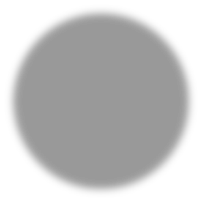 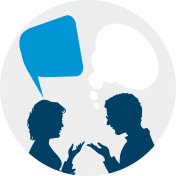 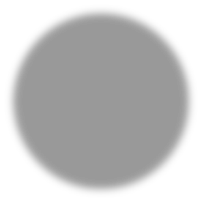 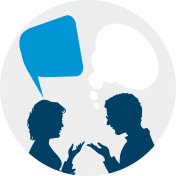 Lack of culturally or linguistically competent servicesPatient mistrust or negative perception of health care providersSystems that perpetuate structural racismAssess cultural and linguistic competency of services and providersUnderstand cultural background(s) of patient populationReview policies and procedures to determine if they result in an unanticipated burden onsome populationsAdopt the Office of Minority Health’s National Standards for Culturally and Linguistically Appropriate Services in Health and Health CareEnsure access to in-person or telephone medical interpreter services on demandConduct culturally humble community outreachChange policies and processes that disproportionately burden people historically discriminated againstCommunication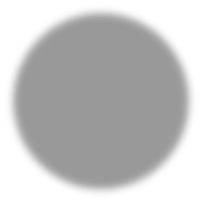 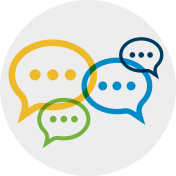 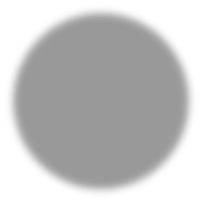 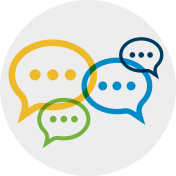 Low health literacyLack of knowledge about wellness behaviorsLack of knowledge about resources or eventsUnclear provider explanations to patientsTrack and document communication issuesAssess patient understanding of treatment plan and available resourcesCollaborate with on-site or community wellness group to offer support groupsEnsure access to patient navigatorsEnsure educational materials meet health literacy standards for readability (e.g., reading grade level should be 5th grade or below)Provide materials in the languages of patients seen in the clinicProvide patients with worksheets to prioritize questions for their health care team; consider referring patients to the Cancer Survival Toolbox.Improve provider communication skillsthrough training and practice-based learningProvider Centered 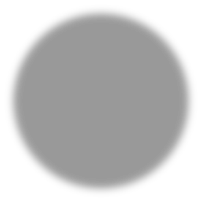 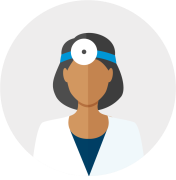 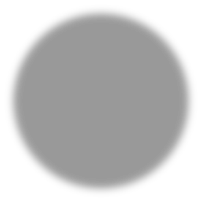 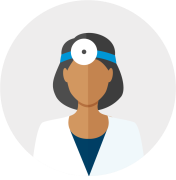 Perceptions or attitudes, including implicit biasTime constraints and demand for health care servicesAdministrative barriersProvider burnoutAssess providers’ perceptions, time constraints and other administrative barriers, like excessive paperwork   Measure patient satisfaction and identify           opportunities to improve patient-        provider interactions    Use resources from the American          Medical Association or other         organizations to reduce administrative         burden associated with prior         authorization programs from insurers    Work directly with managed care        organizations to reduce referral burden   Prioritize diversity of background and       perspective in the workforce to optimize           peer-to-peer learningComplete the Implicit Association Test (IAT) Resource TypeResource linkTrainingGW Oncology Patient Navigation TrainingImplicit Bias: A Practical Guide for Healthcare SettingsDataBarriers to Care ArcGISNIH Map StoriesCommunity Health Rankings & RoadmapsCDC Behavioral Risk Factor Surveillance SystemThe Surveillance, Epidemiology, and End ResultsCensusUse your own National Cancer Database (NCDB) Tools and the Continuous Quality Improvement Program (CQIP) Resource sent to your program each year (access through QPort)Community ResourcesFindhelp.orgState sponsored referral programs (e.g. Community Resource Inventory)Other Local Resources